GUIA DE AUTOAPRENDIZAJE N°9 INGLÉS8° BÁSICOUNIT 2: COUNTRIES, CULTURES AND COSTUMESANSWERSAl final de esta guía se espera que el estudiante desarrolle los objetivos de aprendizaje relacionados con: 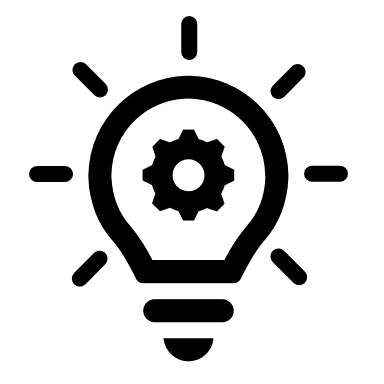 Aplicar vocabulario temático nuevo de la unidad.(OA8-0A9-OA12)Vocabulary Spot: match the concepts from column A to their meaning in column B.     A	B1 dunes  2 cliff 3 waves 4 volcano 5 desert 2 A high area of rock with a very steep side.  3 Raised lines of water that move across the surface of the sea or ocean. 5 A waterless place covered in sand. 1 Hills of sand formed by the wind in a desert.  4 A mountain with a large opening at the top through which lava is forced out into the air.Vocabulary Spot 2: Guess the name of each natural place.a. A high area of rock with a very steep side: c l i f f b. A thick forest in tropical parts of the world that have a lot of rain: r a i n f o r e s t c. A mountain with a large opening at the top through which lava is forced out into the air: v o l c a n o d. Area of sand beside the sea: b e a c h e. Lines of water that move across the surface of the sea or ocean: w a v e sLook for the meaning of the following adjectives:Good BuenoBad MaloTall AltoLong LargoHigh En lo altoAmazing IncreíbleBeautiful HermosoPopular Popular, conocidoInteresting InteresanteExpensive Caro, CostosoCrowded Atestado, lleno de genteReading: Student’s book pages 38-39: Activities 1-3-4. 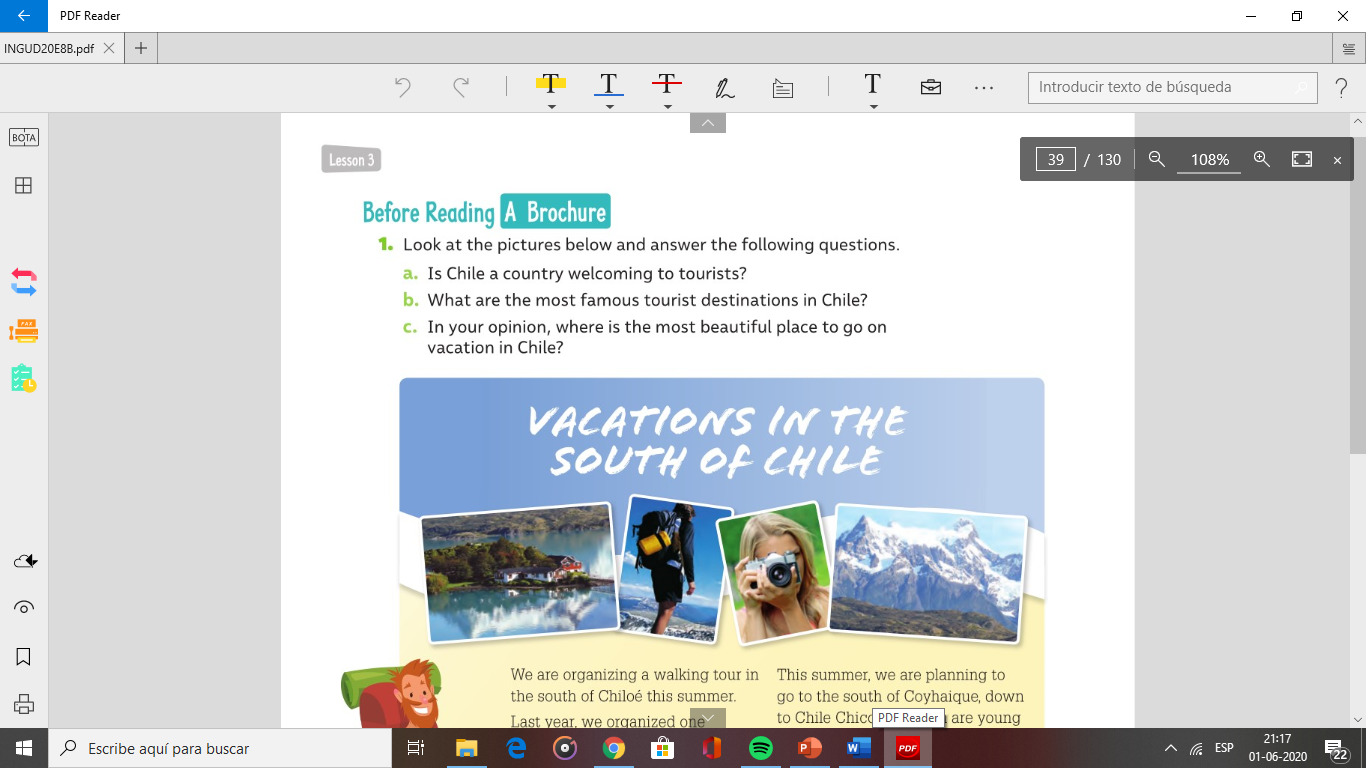 Examples:In my opinion, Chile is a welcoming place for tourists./ Chile is not a welcoming place for tourists.The most famous destinations in Chile are … Torres del Paine, Atacama desert, etc.In my opinion, Arica is one of the most beautiful places to go on vacation in Chile 3.  Example: 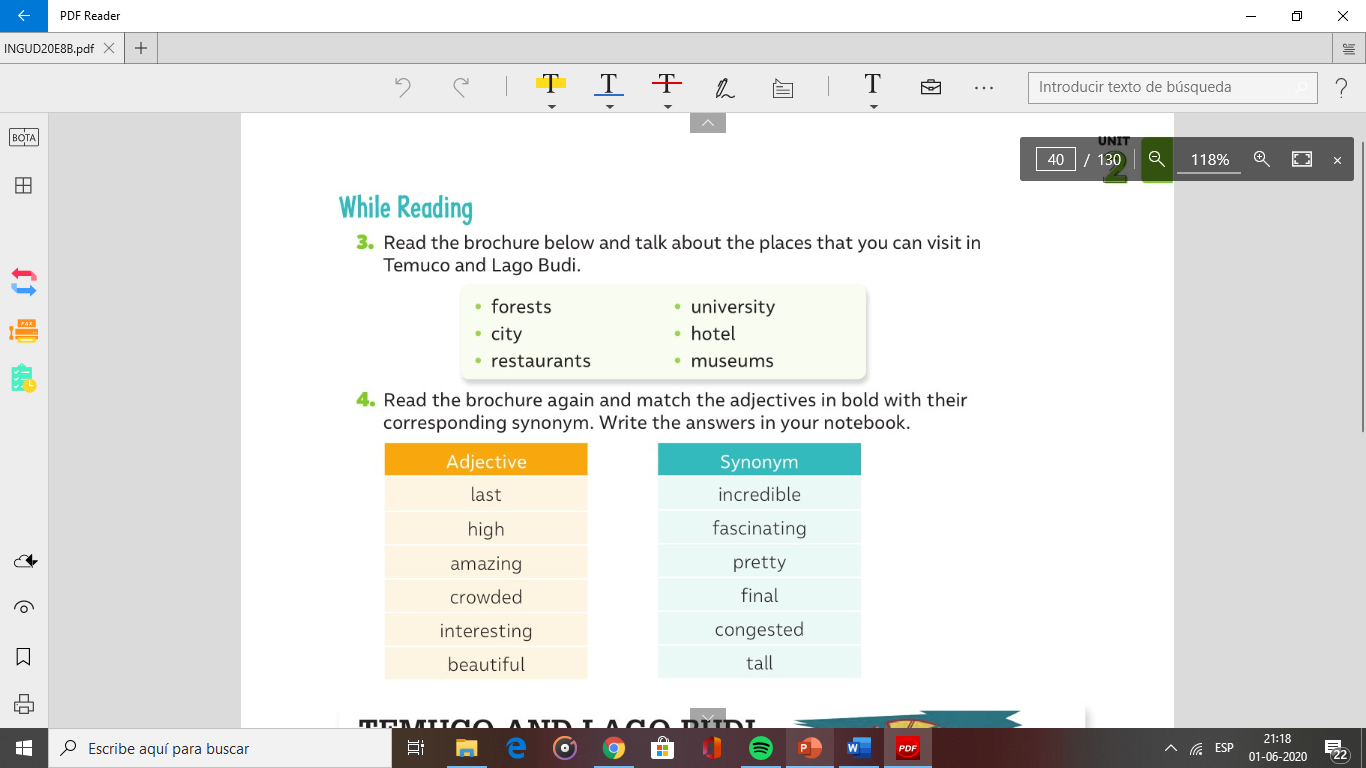 In Temuco you can visit a lot of different places, for example there are a lot of forest and restaurants to taste the local culture. If you climb the high Ñielol Hill you can see the city. There is a university in which you can research about history museums of the area. 4.  Last  final      High  Tall    Amazing  incredibleCrowded  congested        Interesting  fascinating           Beautiful  PrettyNota:	                                                                                                 Espero las respuestas correctas te hayan servido! 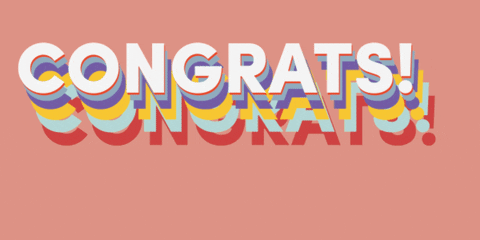 Trabaja con tu texto escolar y revisa cada pregunta detenidamente. Es importante este material, ya que es el primer vocabulario de la unidad “keep on learning”. Si al final de la guía lograste al menos 3 items correctos, felicitaciones! Si solo lograste 1 ítem correcto, tu puedes! Estas a punto de alcanzar el objetivo! Pone atención en los errores para la próxima y revisa de nuevo el link de la clase en:  https://youtu.be/eIk85AfzdjcYou can do it!